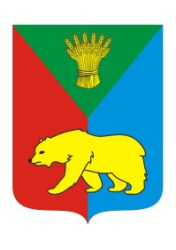  РОССИЙСКАЯ ФЕДЕРАЦИЯ ИРКУТСКАЯ ОБЛАСТЬ ИРКУТСКИЙ РАЙОН ХОМУТОВСКОЕ МУНИЦИПАЛЬНОЕ ОБРАЗОВАНИЕ АДМИНИСТРАЦИЯПОСТАНОВЛЕНИЕОт 12.08.2014 г.  №159 о/д          с.Хомутово О  проведении публичных слушаний по проекту Схема теплоснабжения в административных границах Хомутовского муниципального образованияВ соответствии с Федеральным законом от 27.07.2010 № 190-ФЗ «О теплоснабжении», постановлением Правительства Российской Федерации от 22.02.2012 №154 «О требованиях к схемам теплоснабжения, порядку их разработки и утверждения», Федеральным законом от 06.10.2003 №131-ФЗ  «Об общих принципах организации местного самоуправления в Российской Федерации», Уставом Хомутовского муниципального образованияПОСТАНОВЛЯЮНазначить проведение публичных слушаний по проекту Схема теплоснабжения в административных границах Хомутовского муниципального образования на 26.08.2014 год 15.00  в здании Администрации Хомутовского муниципального образования, расположенного по адресу: Иркутская область, Иркутский район, с.Хомутово, ул.Кирова 7А, кабинет № 5.Утвердить прилагаемый план подготовки публичных слушаний по проекту Схема теплоснабжения в административных границах Хомутовского муниципального образования.Отделу по работе с населением и ЖКХ администрации (Шеремеев А.М.):        - организовать проведение публичных слушаний по проекту Схема теплоснабжения в административных границах Хомутовского муниципального образования.Утвердить состав рабочей комиссии по организации публичных слушаний в составе:        - Иваненко А.В. - заместитель главы администрации по экономике и финансам;         -  Михалева И.А. – начальник экономического отдела;         -  Адамия Е.Ю. – начальник юридического отдела;         -  Шеремеев А.М. – начальник отдела по работе с населением и ЖКХ;         - Колесников С.П. – ведущий специалист отдела по работе с населением и ЖКХ.Опубликовать настоящее постановление в установленном законом порядке.Контроль за исполнением настоящего постановления  оставляю за собой.Исполняющий обязанности Главы  администрации                                                                          А.В.Иваненко                                                                                                                                                                                                                                          Приложение                                                                                                                          к Постановлению И. о. Главы администрации                                                                                                                                                                  От 12.08.2014 г.  №159 о/дПлан работы по подготовке и проведению публичных слушаний по проекту схемы теплоснабжения вадминистративных границах Хомутовского муниципального образованияНачальник экономического отдела  И.А.Михалева№Наименование мероприятияСроки исполненияОтветственный исполнительПримечания1.Опубликовать постановление Главы « О назначении публичных слушаний по проекту схемы теплоснабжения в административных границах Хомутовского муниципального образования» в газете «Вестник Хомутовского поселения» и на сайте Хомутовского муниципального образования http://www.khomutovskoe-mo.ru В течение 3-х дней с момента утверждения постановленияУправляющий делами администрации (Кислицына Е.И.)2. Подготовить проект повестки слушаний До 22.08.14 г.Ведущий специалист отдела по работе с населением и ЖКХ (Колесников С.П.)3.Подготовить анализ материалов представленных ООО «Байтэнергокомплекс»До 25.08.14 г.Начальник отдела по работе с населением и ЖКХ (Шеремеев А.М.)4.Обеспечить регистрацию участников в день проведения слушанийС 14.00 до 15.00 часов26.08.14г.Управляющий делами администрации(Кислицына Е.И.)Закрепить ответственных лиц за регистрацию5.Обеспечить ведение протокола слушаний26.08.14 г.Управляющий делами администрации(Кислицына Е.И.)Аудиозапись6.Подготовить и передать итоговый протокол публичных слушаний на опубликованиеДо 29.08.14 г.Ведущий специалист отдела по работе с населением и ЖКХ (Колесников С.П.)7.Опубликование протокола публичных слушаний в газете «Вестник Хомутовского поселения» и на сайте Хомутовского муниципального образования http://www/khomutovskoe-mo.ruВ течение 10-ти дней с момента принятия решенияУправляющий делами администрации (Кислицына Е.И.)Не позднее 10-ти дней после окончания слушаний